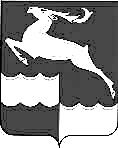 АДМИНИСТРАЦИЯ КЕЖЕМСКОГО РАЙОНАКРАСНОЯРСКОГО КРАЯПОСТАНОВЛЕНИЕ17.10.2023					   № 831-п				        г. КодинскОб установлении размера начальной цены предмета аукциона на право заключения договора аренды земельного участкаВ целях эффективного использования земельных участков, в соответствии с п.п. 12, 14 ст. 39.11 Земельного Кодекса Российской Федерации, руководствуясь Федеральным законом от 06.10.2003 г. № 131-ФЗ «Об общих принципах организации местного самоуправления в Российской Федерации», ст.ст. 17, 20, 32 Устава Кежемского района ПОСТАНОВЛЯЮ:1. Установить на территории муниципального образования Кежемский район начальную цену предмета аукциона на право заключения договора аренды земельных участков, находящихся в муниципальной собственности, либо государственная собственность на которые не разграничена, расположенных на территории муниципального образования Кежемский район,   результаты государственной кадастровой оценки которых утверждены не ранее чем за пять лет до даты принятия решения о проведении аукциона, в размере:1.1. 1,5 процента кадастровой стоимости земельных участков, отнесенных к землям населенных пунктов, предназначенных для индивидуального жилищного строительства.1.2. 20 процентов кадастровой стоимости земельных участков, отнесенных к землям промышленности, энергетики, транспорта, связи, радиовещания, телевидения, информатики, землями для обеспечения космической деятельности, землями обороны, безопасности и землями иного специального назначения, предназначенных под:- склады; - складские площадки;- предпринимательство;- строительную промышленность.1.3. 10 процентов кадастровой стоимости земельных участков, отнесенных к землям сельскохозяйственного назначения, предназначенных для ведение личного подсобного хозяйства на полевых участках.1.4. 20 процентов кадастровой стоимости земельных участков, отнесенных к землям населенных пунктов, предназначенных для:- производственной деятельности;- размещения объектов торговли (торговые центры, торгово-развлекательные центры (комплексы);- складских площадок;- общественного питания.2. Контроль за исполнением настоящего постановления оставляю за собой.3. Постановление вступает в силу со дня, следующего за днем его официального опубликования в газете «Кежемский Вестник».Глава района								     П.Ф. Безматерных